FORMULIR PENDAFTARAN MAGANG SOSIAL/KLINIS MAHASISWAPRODI PSIKOLOGIFORMULIR PENDAFTARAN MAGANG SOSIAL/KLINIS MAHASISWAPRODI PSIKOLOGIFORMULIR PENDAFTARAN MAGANG SOSIAL/KLINIS MAHASISWAPRODI PSIKOLOGIFORMULIR PENDAFTARAN MAGANG SOSIAL/KLINIS MAHASISWAPRODI PSIKOLOGIFORMULIR PENDAFTARAN MAGANG SOSIAL/KLINIS MAHASISWAPRODI PSIKOLOGIFORMULIR PENDAFTARAN MAGANG SOSIAL/KLINIS MAHASISWAPRODI PSIKOLOGIFORMULIR PENDAFTARAN MAGANG SOSIAL/KLINIS MAHASISWAPRODI PSIKOLOGIFORMULIR PENDAFTARAN MAGANG SOSIAL/KLINIS MAHASISWAPRODI PSIKOLOGIFORMULIR PENDAFTARAN MAGANG SOSIAL/KLINIS MAHASISWAPRODI PSIKOLOGIFORMULIR PENDAFTARAN MAGANG SOSIAL/KLINIS MAHASISWAPRODI PSIKOLOGIFORMULIR PENDAFTARAN MAGANG SOSIAL/KLINIS MAHASISWAPRODI PSIKOLOGIFORMULIR PENDAFTARAN MAGANG SOSIAL/KLINIS MAHASISWAPRODI PSIKOLOGIFORMULIR PENDAFTARAN MAGANG SOSIAL/KLINIS MAHASISWAPRODI PSIKOLOGIFORMULIR PENDAFTARAN MAGANG SOSIAL/KLINIS MAHASISWAPRODI PSIKOLOGIFORMULIR PENDAFTARAN MAGANG SOSIAL/KLINIS MAHASISWAPRODI PSIKOLOGIFORMULIR PENDAFTARAN MAGANG SOSIAL/KLINIS MAHASISWAPRODI PSIKOLOGIFORMULIR PENDAFTARAN MAGANG SOSIAL/KLINIS MAHASISWAPRODI PSIKOLOGIFORMULIR PENDAFTARAN MAGANG SOSIAL/KLINIS MAHASISWAPRODI PSIKOLOGIFORMULIR PENDAFTARAN MAGANG SOSIAL/KLINIS MAHASISWAPRODI PSIKOLOGIFORMULIR PENDAFTARAN MAGANG SOSIAL/KLINIS MAHASISWAPRODI PSIKOLOGIFORMULIR PENDAFTARAN MAGANG SOSIAL/KLINIS MAHASISWAPRODI PSIKOLOGI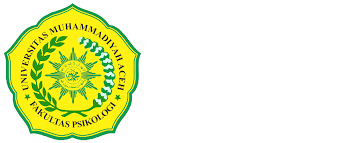 Biodata MahasiswaBiodata MahasiswaBiodata MahasiswaBiodata MahasiswaNPM:Nama MahasiswaNama MahasiswaNama MahasiswaNama Mahasiswa:Semester / IPK*Semester / IPK*Semester / IPK*Semester / IPK*:* sesuai transkrip* sesuai transkrip* sesuai transkrip* sesuai transkrip* sesuai transkripSKS tempuh / lulus*SKS tempuh / lulus*SKS tempuh / lulus*SKS tempuh / lulus*:* sesuai transkrip* sesuai transkrip* sesuai transkrip* sesuai transkrip* sesuai transkripNo. Telepon / hpNo. Telepon / hpNo. Telepon / hpNo. Telepon / hp:EmailEmail:Data instansi yang ditujuData instansi yang ditujuData instansi yang ditujuData instansi yang ditujuData instansi yang ditujuData instansi yang ditujuNama instansiNama instansiNama instansiNama instansi:Alamat instansiAlamat instansiAlamat instansiAlamat instansi:No. telepon instansiNo. telepon instansiNo. telepon instansiNo. telepon instansiNo. telepon instansi:Website instansiWebsite instansiWebsite instansiWebsite instansi:Periode waktu magangPeriode waktu magangPeriode waktu magangPeriode waktu magangPeriode waktu magangDurasi magangDurasi magangDurasi magangDurasi magangDurasi magang:122366bulan **bulan **bulan **bulan **bulan **** lingkari salah satu** lingkari salah satu** lingkari salah satu** lingkari salah satu** lingkari salah satuTanggal pelaksanaanTanggal pelaksanaanTanggal pelaksanaanTanggal pelaksanaanTanggal pelaksanaan:s.ds.dTopik / case study yang akan dikerjakan di instansiTopik / case study yang akan dikerjakan di instansiTopik / case study yang akan dikerjakan di instansiTopik / case study yang akan dikerjakan di instansiTopik / case study yang akan dikerjakan di instansiTopik / case study yang akan dikerjakan di instansiTopik / case study yang akan dikerjakan di instansiTopik / case study yang akan dikerjakan di instansiTopik / case study yang akan dikerjakan di instansiTopik / case study yang akan dikerjakan di instansiTopik / case study yang akan dikerjakan di instansiTopik / case study yang akan dikerjakan di instansiTopik / case study yang akan dikerjakan di instansiTopik / case study yang akan dikerjakan di instansiTopik / case study yang akan dikerjakan di instansiTopik / case study yang akan dikerjakan di instansiInformasi magang diperoleh melaluiInformasi magang diperoleh melaluiInformasi magang diperoleh melaluiInformasi magang diperoleh melaluiInformasi magang diperoleh melaluiInformasi magang diperoleh melaluiInformasi magang diperoleh melaluiInformasi magang diperoleh melalui:::Universitas / ProdiUniversitas / ProdiUniversitas / ProdiUniversitas / ProdiUniversitas / ProdiUniversitas / ProdiMandiriMandiriMandiriMenyetujui,Menyetujui,Menyetujui,Banda Aceh, _______________20Banda Aceh, _______________20Banda Aceh, _______________20Banda Aceh, _______________20Banda Aceh, _______________20Banda Aceh, _______________20Banda Aceh, _______________20Banda Aceh, _______________20Ka. Prodi,Ka. Prodi,Ka. Prodi,Ka. Prodi,Ka. Prodi,Mahasiswa,Mahasiswa,Mahasiswa,Mahasiswa,Mahasiswa,__________________________________________________________________________________________________________________________________________________________________________________________________________________________________________________________________________________________________________________________________________________________________________________________Lampiran yang disertakanLampiran yang disertakanLampiran yang disertakanLampiran yang disertakanLampiran yang disertakan:KRSKRSKRSKRSKRSKRSKRSKRSTranskrip nilai (terbaru)Transkrip nilai (terbaru)Transkrip nilai (terbaru)Transkrip nilai (terbaru)Transkrip nilai (terbaru)Transkrip nilai (terbaru)Transkrip nilai (terbaru)Transkrip nilai (terbaru)Pasphoto warnaPasphoto warnaPasphoto warnaPasphoto warnaPasphoto warnaPasphoto warnaPasphoto warnaPasphoto warnaPasphoto warnaPasphoto warna